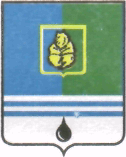 ПОСТАНОВЛЕНИЕАДМИНИСТРАЦИИ ГОРОДА КОГАЛЫМАХанты-Мансийского автономного округа - ЮгрыО признании утратившим силу  постановление Администрации города Когалыма от 14.09.2015 №2752В соответствии с Уставом города Когалыма, в рамках проведения мониторинга нормативных правовых актов Администрации города Когалыма:1. Постановление Администрации города Когалыма от 14.09.2015 №2752 «О внесении изменения в постановление Главы города Когалыма от 29.08.2011 №2136» признать утратившим силу.2. Опубликовать настоящее постановление в газете «Когалымский вестник» и разместить на официальном сайте Администрации города Когалыма в информационно-телекоммуникационной сети Интернет (www.admkogalym.ru).3. Контроль за выполнением постановления возложить на заместителя главы города Когалыма Л.А. Юрьеву.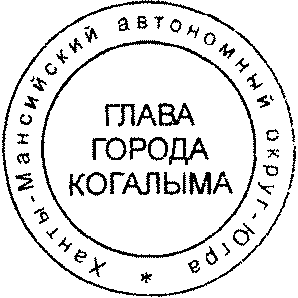 Глава города Когалыма 						Н.Н.ПальчиковСогласовано:зам. главы г.Когалыма	 				Л.А.Юрьеваи.о. начальника ЮУ					Л.Р. Фаткуллинаначальник ОО ЮУ					М.В.Дробинаначальник ОСОиСВ					А.А.АнищенкоПодготовлено: ведущий специалист ОСОиСВ			О.Р.ОреховаРассылка: ЮУ, ОСОиСВ, УОДОМС, газета «Когалымский вестник»От  «06»сентября2019г. № 1930